                       					Grodzisk Mazowiecki dn. ..................................... r.................................................................            (numer rejestracyjny pojazdu)............................................................................      (imię i nazwisko lub nazwa zbywcy)............................................................................( adres zamieszkania lub siedziba)............................................................................( Numer PESEL lub REGON*)Starosta Powiatu GrodziskiegoWydział Komunikacjiul. Daleka 11a, 05-825 Grodzisk MazowieckiZawiadomienie o zbyciu pojazdu.	Na podstawie art. 78 ust. 2 pkt. 1 ustawy z dnia 20 czerwca 1997 r. - Prawo o ruchu drogowym. (j.t. Dz. U. z 2018 r., poz. 1990 z późn. zm) w związku z § 16 ust. 2 oraz § 17 ust. 2 rozporządzenia Ministra Infrastruktury i Budownictwa z dnia 11 grudnia 2017r. w sprawie rejestracji i oznaczania pojazdów oraz wymagań dla tablic rejestracyjnych (Dz. U. z 2017r., poz. 2355 z późn. zm.)zawiadamiam o zbyciu pojazdu:1. rodzaj pojazdu  ......................................................................................................................2.  marka, typ, model  ..................................................................................................................3. numer rejestracyjny ...................................  numer nadwozia    ..... .......................................4. rodzaj dokumentu przenoszącego prawo własność ................................................................    z dnia .............................................. inne cechy ....................................................................5. dane nabywcy .......................................................................................................................(imię i nazwisko lub nazwa przedsiębiorstwa)      ..............................................................................................................................................(adres zamieszkania lub siedziba nabywcy)Potwierdzam przyjęcie zawiadomienia                                                                                                   ....................................................      (podpis właściciela zgłaszającego).............................................................                                      ( data, podpis i pieczęć  przyjmującego )                                                                       Grodzisk Mazowiecki ............................. r.….................................................................... imię i nazwisko / nazwa mocodawcy  ( właściciela pojazdu)...........................................................................................                          ( adres / siedziba)......................................................................................................................................................................................                   ( nr PESEL/  nr REGON) Starosta Powiatu  Grodziskiego                                                                             Wydział Komunikacji							        ul. Daleka 11a, 05-825 Grodzisk Mazowiecki                                                                   PEŁNOMOCNICTWO	Ja niżej podpisany .................................................................................. udzielam ( imię i nazwisko osoby udzielającej pełnomocnictwa) pełnomocnictwa ............................................................................................................................................................................................................................................................( imię i nazwisko osoby upoważnionej oraz w przypadku osób fizycznych stopień pokrewieństwa, jeżeli występuje)legitymującej/ emu  się ......................................................... ....................  do załatwienia                                                                      ( rodzaj oraz seria i nr dokumentu tożsamości, PESEL )w moim imieniu  wszelkich czynności urzędowych dotyczących .......................................                                                                                                                                                                       ( Określić  rodzaj ..................................................................................                                   i  zakres czynności) Dotyczy pojazdu marki ................................................... nr VIN. / ramy  ...........................................................................numer  rejestracyjny .......................................................                                                                                    ..................................................     										podpis         Grodzisk Mazowiecki, dnia................................r.……………………………(imię i nazwisko/nazwa firmy)…………………………..(adres)……………………………                                                   ……………………………(PESEL/REGON)        				OŚWIADCZENIE	Dotyczy pojazdu marki: …………………………model: ……………………………...Numer VIN/ramy/podwozia: ……………………………..…………………………………….Oświadczam co następuje: …………………………………………………………………….………………………………………………………………………………………………………………………………………………………………………………………………………………………………………………………………………………………………………………………………………………………………………………………………………………………………………………………………………………………………………………………………………………………………………………………………………………………………………………………………………………………………………………………………………………………………………………………………………………………………………………………………………………………………………………………………………………………………………………………………………………………………………………………………                                                                ………………………………………..                                                                    (czytelny podpis osoby składającej oświadczenie)Zawiadomienie o zbyciu pojazdu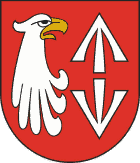 1. WYMAGANE DOKUMENTY:- zawiadomienie,- kopia dokumentu przenoszącego prawo własności,- dokument potwierdzający udzielenie pełnomocnictwa, jeżeli w sprawie występuje pełnomocnik albo oświadczenie, że działa za zgodą większości współwłaścicieli,- do wglądu: dowód tożsamości – w przypadku gdy właścicielem pojazdu jest osoba fizyczna; aktualny odpis z Krajowego Rejestru Sądowego – jeżeli właścicielem pojazdu jest osoba prawna.2. PODSTAWA  PRAWNA: ustawa z dnia 14 czerwca 1960r. - Kodeks postępowania administracyjnego (Dz.U. z 2018r., poz. 2096,
z późn. zm.)ustawa z dnia 20 czerwca 1997r - Prawo o ruchu drogowym (Dz. U. z 2018 r., poz. 1990 z późn. zm.)rozporządzenia Ministra Infrastruktury i Budownictwa z dnia 11 grudnia 2017r. w sprawie rejestracji i oznaczania pojazdów oraz wymagań dla tablic rejestracyjnych (Dz. U. z 2017r., poz. 2355 z późn. zm.)rozporządzenie Ministra Infrastruktury z dnia 27 września 2003 r. w sprawie szczegółowych czynności organów w sprawach związanych z dopuszczeniem pojazdu do ruchu oraz wzorów dokumentów w tych sprawach 
(Dz. U. z 2016 r., poz. 1088 z późn. zm.)ustawa z dnia 16 listopada 2006 r. o opłacie skarbowej (j.t. Dz. U. z 2018 r., poz. 1044, z późn. zm.)3. OPŁATY: Opłatę skarbową w kwocie 17,00 zł za złożenie dokumentu stwierdzającego udzielenie pełnomocnictwa można dokonać przelewem na konto Urząd Miasta Grodzisk Mazowiecki, nr:61 1240 6348 1111 0010 4058 8264, bezpośrednio w kasie tego urzędu lub w kasie Starostwa.4. MIEJSCE  ZŁOŻENIA  DOKUMENTU  I   ODBIORU:Wydział  Komunikacji, 05–825  Grodzisk Mazowiecki ul. Daleka 11a, pokój nr 11, 12 po wcześniejszym pobraniu numerka, obsługa firm pokój nr 9, obsługa firm leasingowych pokój nr 7, 7a, 14, 15. 5. JEDNOSTKA  ODPOWIEDZIALNA:Wydział Komunikacji Starostwa Powiatu Grodziskiego (tel. 22   755 55 16, 22   729 96 81).6. TERMIN  ODPOWIEDZI: Niezwłocznie.7. TRYB  ODWOŁAWCZY:Nie dotyczy8. UWAGI:ZAŁĄCZNIKI: zawiadomienie